DEMANDE D’AFFECTATION EN 3è PRÉPA-MÉTIERS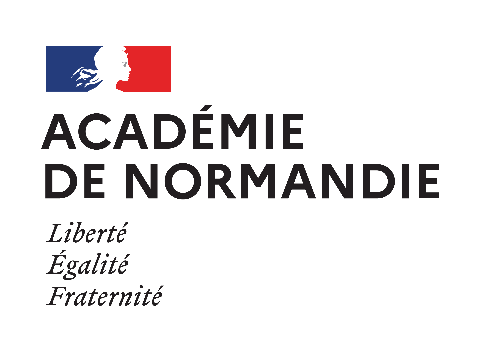 Et demande d’affectation en 3è agricole(uniquement pour la DSDEN 27)Rentrée 2024-2025Attention : En cas de double candidature, il est demandé aux établissementsde constituer deux dossiers distinctsA …………………………..., le …………………………...Signature du responsable légal 1 :                    Signature du responsable légal 2 :  MOTIVATION DE LA DEMANDE (l’élève exprime en quelques mots les raisons de sa candidature) : PARTIE A COMPLÉTER PAR L’ÉQUIPE ÉDUCATIVECompétences du Livret scolaire unique (LSU)* 1 : maitrise insuffisante –  2 : maîtrise fragile –  3 : maîtrise satisfaisante –  4 : très bonne maîtriseEléments d’appréciation sur le projet de l’élève : Procédure d’affectation1. La saisie devra s’effectuer entre le lundi 08 avril et le lundi 13 mai 2024.Les établissements d’origine de l’académie effectuent la saisie des candidatures en se connectant sur le site : http://portail-metier.ac-rouen.fr/ ARENA – Page d’accueil des applications2. L’ensemble du dossier est à remplir afin de placer tous les élèves dans une situation d’équité. À l’exception de l’avis du psychologue de l’Education nationale - EDO qui pourra être joint au dossier sous pli confidentiel, les éléments des pages 1 et 2 et avis de la page 3, destinés au travail des commissions, sont à saisir impérativement dans l’application. 3. Le dossier papier pour les élèves de MFR, d’EREA ou d’autres académies devra parvenir impérativement au service de scolarité de chaque DSDEN pour le lundi 13 mai 2024.4. Date des commissions départementales d’affectation en 3ème prépa-métiers :Mercredi 29 mai 2024Etablissement d’origine(cadre réservé à l’administration)Identification de l’élève (à remplir par la famille)N° établissement :NOM : ……………………………………………………………………………………….Prénom : ………………………………………………………………………………….Date de naissance : ……/……/………. N° INE : ………………………………………..Sexe :  G     FCachet de l’établissement :Classe actuellement fréquentée : ……………………………………………………….LVA : ……………………………….    LVB : …………………………………….NOM et prénom du représentant légal 1 : ………………………………………………….………………………………………………………………………………………………….NOM et prénom du représentant légal 2 : ………………………………………………….…………………………………………………………………………………………...Adresse : …………………………………………………………………………………….………………………………………………………………………………………………...Code Postal : …………….    Commune : …………………………………………......... Public Privé sous contratTéléphone fixe : 	Téléphone portable :  	DEMANDE DE LA FAMILLEDEMANDE DE LA FAMILLELycée du bassin d’éducationLycée du bassin d’éducationDécision DASENDécision DASENDécision DASENOuiNonAdmisN° Liste attenteRefuséVœu n°1Lycée professionnel :Vœu n° 2Lycée professionnel :	SAVOIR, SAVOIR FAIRE, SAVOIR ÊTRE, DE L’ÉLEVE*A renseigner par le professeur principal après consultation de l’ensemble de l’équipe pédagogique	SAVOIR, SAVOIR FAIRE, SAVOIR ÊTRE, DE L’ÉLEVE*A renseigner par le professeur principal après consultation de l’ensemble de l’équipe pédagogique	SAVOIR, SAVOIR FAIRE, SAVOIR ÊTRE, DE L’ÉLEVE*A renseigner par le professeur principal après consultation de l’ensemble de l’équipe pédagogique	SAVOIR, SAVOIR FAIRE, SAVOIR ÊTRE, DE L’ÉLEVE*A renseigner par le professeur principal après consultation de l’ensemble de l’équipe pédagogique	SAVOIR, SAVOIR FAIRE, SAVOIR ÊTRE, DE L’ÉLEVE*A renseigner par le professeur principal après consultation de l’ensemble de l’équipe pédagogique* Toutes les qualités listées doivent être évaluées, ne mettre qu’une seule croix dans la case correspondante.NIVEAU D’ACQUISITION *NIVEAU D’ACQUISITION *NIVEAU D’ACQUISITION *NIVEAU D’ACQUISITION ** Toutes les qualités listées doivent être évaluées, ne mettre qu’une seule croix dans la case correspondante.1234Comprendre, s’exprimer en utilisant la langue française à l’oral et à l’écritComprendre, s’exprimer en utilisant une langue étrangèreComprendre, s’exprimer en utilisant les langages mathématiques, scientifiques et informatiquesComprendre, s’exprimer en utilisant les langages des arts et du corpsLes méthodes et outils pour apprendreLa formation de la personne et du citoyenLes systèmes naturels et les systèmes techniquesLes représentations du monde et l’activité humaineRésultats des évaluations au regard des bilans périodiques des 1er et 2ème trimestres indiquer par une croix Objectifs non atteints (0-5) Objectifs partiellement atteints (6-10)   Objectifs atteints (11-14) 0bjectifs dépassés (15-20) Résultats des évaluations au regard des bilans périodiques des 1er et 2ème trimestres indiquer par une croix Éléments d’appréciation de la motivation pour la classe de 3è prépa-métiersA renseigner par le professeur principal après consultation de l’ensemble de l’équipe pédagogiqueÉléments d’appréciation de la motivation pour la classe de 3è prépa-métiersA renseigner par le professeur principal après consultation de l’ensemble de l’équipe pédagogiqueÉléments d’appréciation de la motivation pour la classe de 3è prépa-métiersA renseigner par le professeur principal après consultation de l’ensemble de l’équipe pédagogiqueÉléments d’appréciation de la motivation pour la classe de 3è prépa-métiersA renseigner par le professeur principal après consultation de l’ensemble de l’équipe pédagogiqueToutes les qualités listées doivent être évaluées, ne mettre qu’une seule croix dans la case correspondante.PeuMoyennementBeaucoupL’élève connait et accepte les spécificités de la 3è prépa-métiersL’élève est prêt à s’investir dans la construction de son projet de formation professionnelle.L’élève est autonome et responsable L’élève est motivé pour faire des stages et découvrir le monde professionnelAVIS DU PSYCHOLOGUE DE L’ÉDUCATION NATIONALEÉléments pouvant être pris en compte : parcours scolaire, adhésion de la famille au projet, poursuites d'études envisagées, intérêt pour la voie professionnelle... Dans le cas où l’élève n’a pu être rencontré, cocher la case « Absence d’avis PSY-EN » et justifier.Avis circonstancié à saisir ou à envoyer au DCIO du BEF de l’établissement d’accueil pour la DSDEN 27, sous pli confidentiel, ou à déposer sur l’espace RÉSÉDA dédié pour la DSDEN 76, avec NOM et prénom et l’établissement demandé (attention chaque vœu fait l’objet d’un avis) Défavorable  Réservé  Favorable            Très favorable       Absence d’avis PSY-EN                     Date de l’entretien :                                              Signature du PSY-EN :AVIS DU CHEF D’ETABLISSEMENTAvis sur la capacité de l'élève à se remobiliser pour la construction de son projet personnel de poursuite d’études, en s'appuyant sur les démarches effectuées (mini stages, journées portes ouvertes, ...) ou sur le parcours Avenir. Cet avis doit prendre en compte les éléments actuels relatifs à la vie scolaire et à l’assiduité (comportement, absentéisme ou ruptures de scolarité). Défavorable  Réservé  Favorable  Très favorable  Reconnaissance MDPH Cas médical                (joindre justificatifs le cas échéant)Date de l’entretien avec l’élève et la famille :                                                 signature du chef d’établissement :